ПОЛОЖЕНИЕ о проведении пробега.Сверхполумарафон "Балатовская прямая". 1.Время и место проведения пробега, трасса.                                                                                      г.Пермь, Парк культуры и отдыха «Балатово».                                                                       Старт пробега 5 мая 2018 года в 10:00.                                                                               Выдача стартовых номеров будет производится рядом с местом старта c 9:20 до 9:45.  Трасса будет проходить по дорожкам парка.  Схема маршрута трассы прилагается ниже. Общая дистанция пробега 22 километра.        2.Судейство                                                                    Главный судья: Егор Желтышев3. Участники соревнований                                        К участию в пробеге допускаются совершеннолетние граждане имеющие соответствующую спортивную подготовку. Подписавшие расписку до ответственности за своё здоровье. Оплатившие стартовый взнос. Организатор соревнований не несёт ответственность за жизнь и здоровье участников. 4. Финансовые условия                          Стартовый взнос: 250 рублей при оплате до 19 апреля 2018г.400 рублей при оплате после 19 апреля 2018г. 5.Контакты                      technorun@yandex.ru    https://vk.com/egor1000000                                                  6.Награждение                                                   Каждый финишировавший участник пробега получает памятную медаль. Участники занявшие первые три места в абсолютном зачёте среди мужчин и среди женщин будут награждены призовыми медалями.  Грамоты и дипломы не предусмотрены.  7.Регистрация     Для участия в пробеге необходимо подать заявку на участие заполнив форму https://goo.gl/forms/RCIjqvceYW39Y74K3  и оплатить стартовый взнос переводом на карту сбербанка 4276 4900 1189 0375, при переводе в комментариях к платежу необходимо указать имя и фамилию участника. Участник считается зарегистрированным только после оплаты стартового взноса. Список зарегистрированных участников будет доступен к просмотру на странице события вконтакте https://vk.com/balatovskayapryamaya . Регистрации в день старта не предусмотрено и не будет.   Пробег может быть перенесен в связи с плохими погодными условиями, по решению главного судьи.Число участников ограничено лимитом 45 человек, по достижению лимита регистрация закрывается.Схема трассы пробега: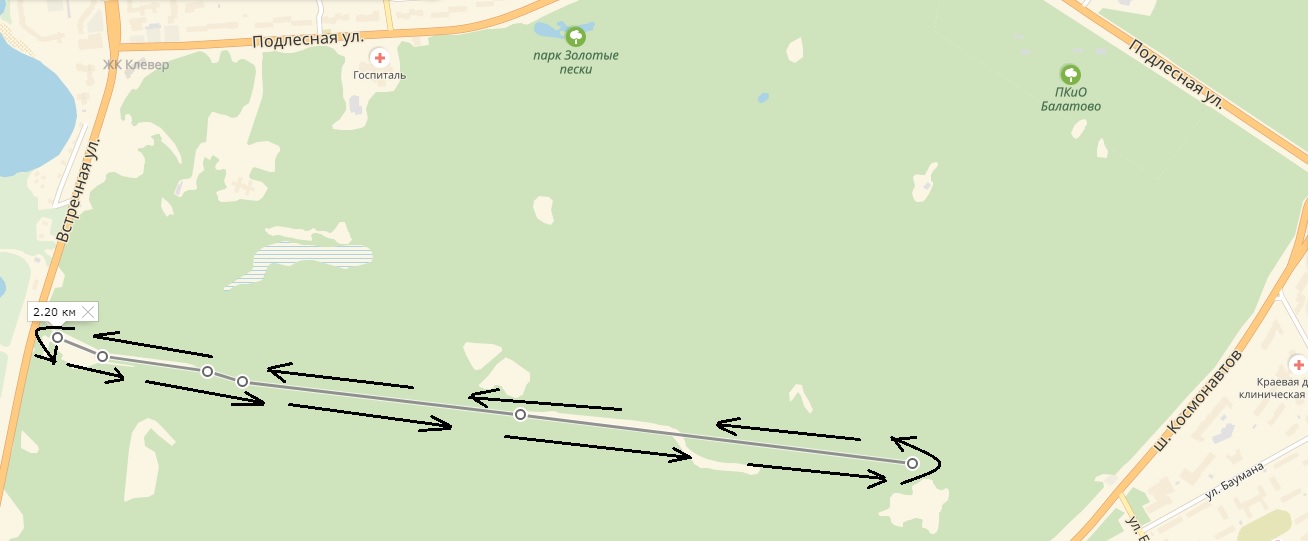 Трасса челночная. Состоит из десяти отрезков одинакового расстояния (2,2 км)схема положения места старта: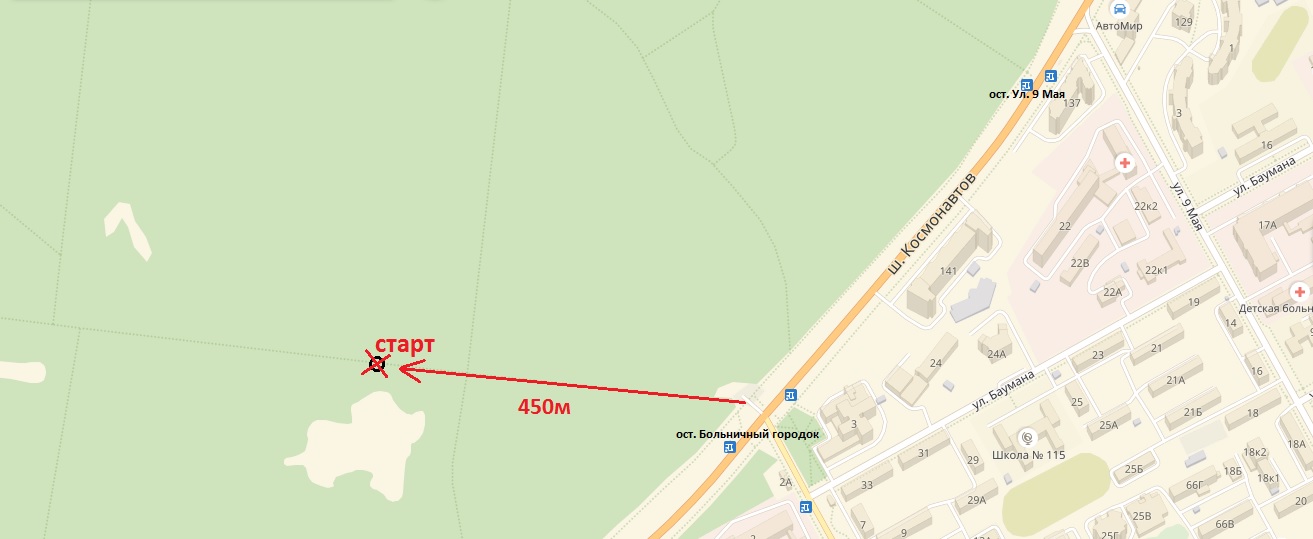 